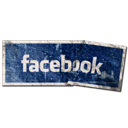 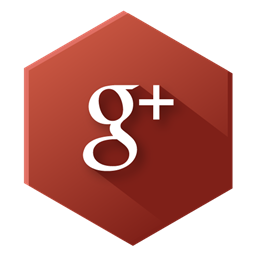 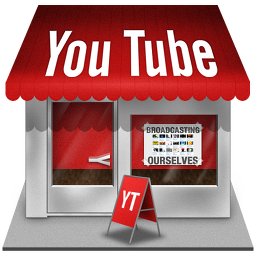 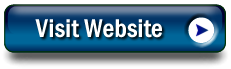 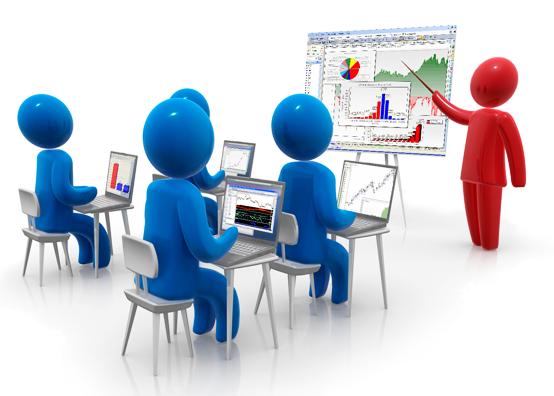 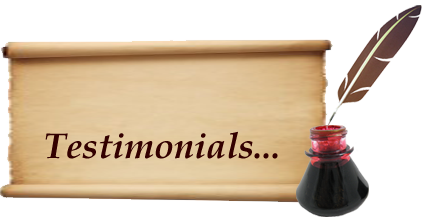 SQL TEST PAPERADVANCE QUERIES		(LEVEL 6)Solve the Queries based on Employees and departments in HR Schema.List all the employees who have at least one person reporting to them.List the highest salary paid for each job.List the details of the employee earning more than the highest paid manager.In which year did most people join the company? Display the year and the number of employees.Write a query to list the length of services of the employees (of the form n years and n months)List the department number, department name for all the departments in which there are no employees in the department.How can create a empty table emp with same structure as employees?Count the total salary department wise where more than 2 employees exist?In employees table add commission+ salary as totalsal?In 1998 list the employees name without conversion function?Using table employees, departments, jobs, job_history? Show last_name, department_name,job_title,start_date ,last_date for whose last-name=’Taylor’.Select all record where last_name start with ‘S’ and length is 6 character.Select all records where departmant_id of both employees and departments table matches.Select distinct records from employees table